AIW(EWM) FAQQuestion:How to install AIW-163 driver on Ubuntu?Instructions :Download the driver package via below link.RTL8852BE_WiFi_linux_v1.15.6.0.2-0-gac110bf5.20211029(55435).7zUnzip “RTL8852BE_WiFi_linux_v1.15.6.0.2-0-gac110bf5.20211029(55435).7z” using command # 7z x RTL8852BE_WiFi_linux_v1.15.6.0.2-0-gac110bf5.20211029(55435).7z	Access to “WiFi” folder.Decompress “RTL8852BE_WiFi_linux_v1.15.6.0.2-0-gac110bf5.20211029.tar.gz” using command # tar zxvf RTL8852BE_WiFi_linux_v1.15.6.0.2-0-gac110bf5.20211029.tar.gzAccess to “RTL8852BE_WiFi_linux_v1.15.6.0.2-0-gac110bf5.20211029” folder.Access to “driver” folder.Decompress “rtl8852BE_WiFi_linux_v1.15.6.0.2-0-gac110bf5.20211029.tar.gz”.using command# tar zxvf rtl8852BE_WiFi_linux_v1.15.6.0.2-0-gac110bf5.20211029.tar.gzAccess to “rtl8852BE_WiFi_linux_v1.15.6.0.2-0-gac110bf5.20211029” folder.Input command “make” to compile driver package to generate ko files. *If "make" error, try to use below command to fix:# sudo apt install make# sudo apt install build-essentialIf still can’t make it work, try to copy the whole “rtl8852BE_WiFi_linux_v1.15.6.0.2-0-gac110bf5.20211029” folder to the other path, ex. desktop of PC then try to compile again.After that, there’re a few files generated, including “8852be.ko”.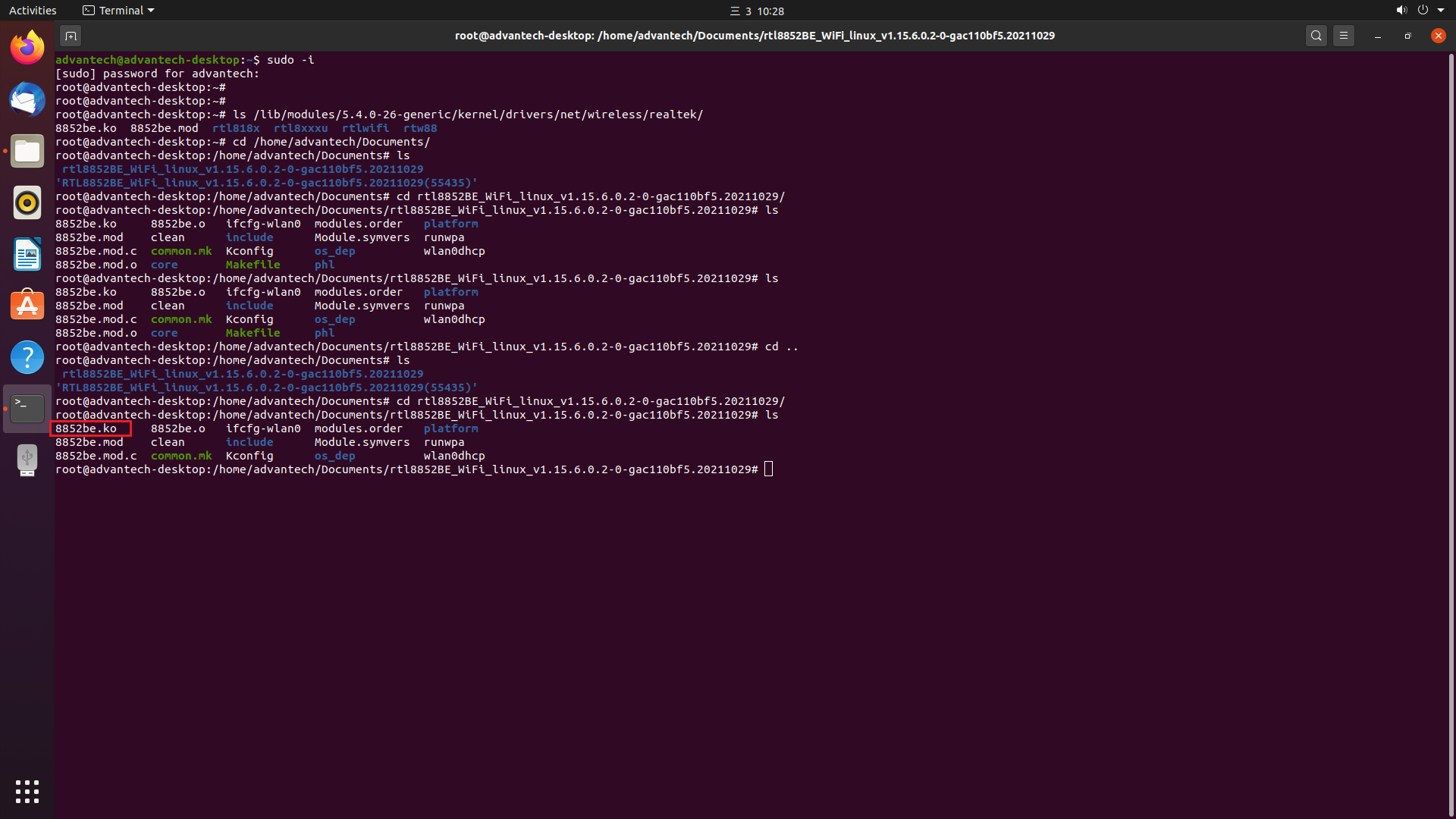 Try to insert driver with below command.# insmod 8852be.ko*If error -2 issue(could not insert module XXX: Unknown symbol in module) happens while trying to insert driver, trying to use below command to fix:# modprobe cfg80211# insmod 8852be.ko againFinally, input below command to install the driver so that the driver will be loaded automatically in the future.# make install*Test environment: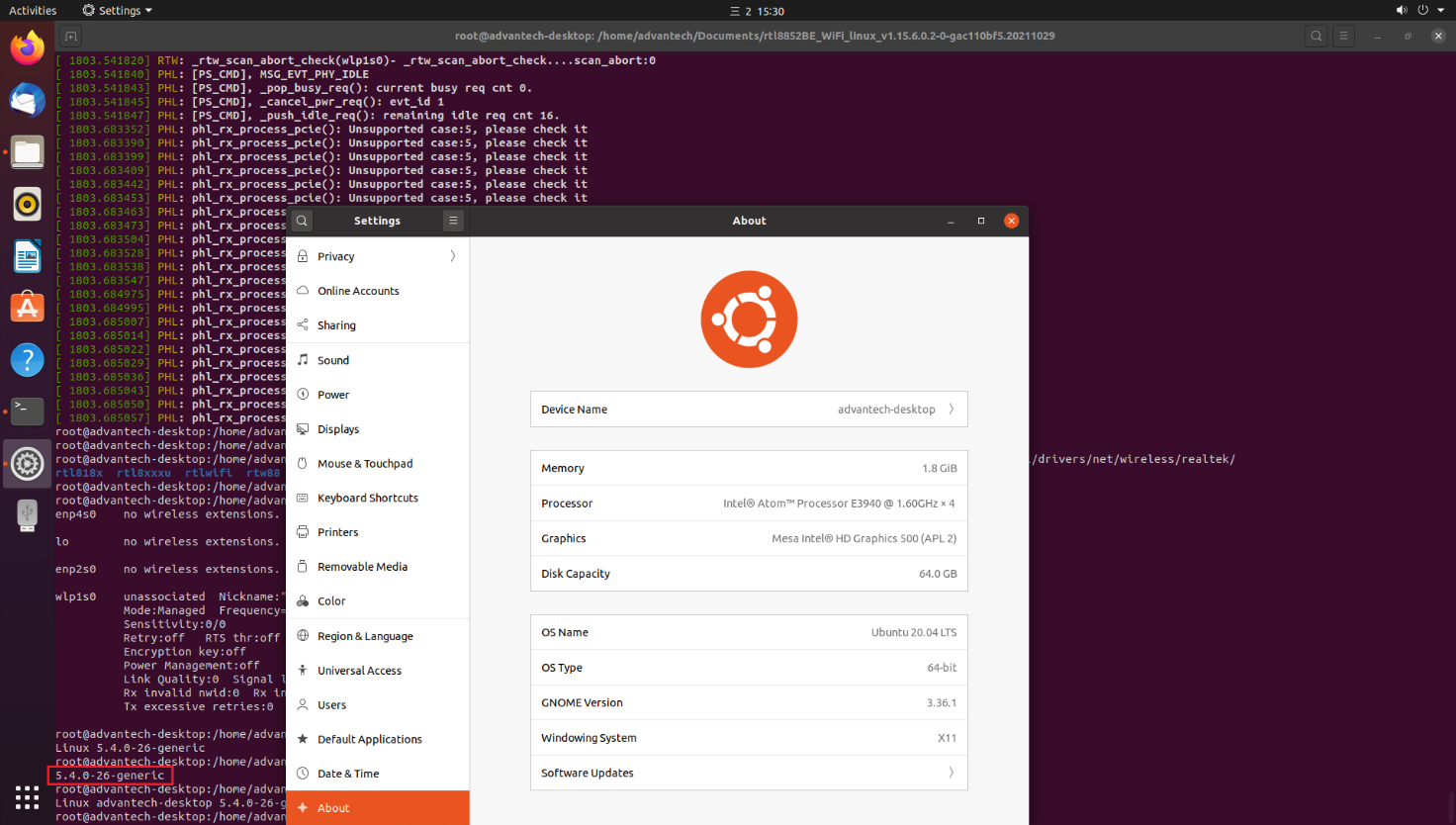 CategoryAIWDate2022/09/23KeywordAIW-163, driver, Ubuntu 20.04, kernel 5.4AIW-163, driver, Ubuntu 20.04, kernel 5.4AIW-163, driver, Ubuntu 20.04, kernel 5.4